CURRICULUM VITAEANNET SALES EXECUTIVE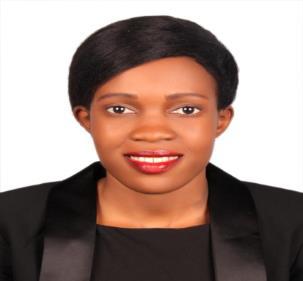 Email: annet.370773@2freemail.com Baniyas, Abu DhabiU.A.EPERSONAL SUMMARYAn ambitious, highly motivated and energetic sales executive with excellent marketing and Cashier skills. Experience of managing sales and cashing for established retail outlets, franchises and international brands. A results orientated professional with a proven ability to get results, generate revenue, improve service as well as reduce costs. Over 5 years marketing experience of working in competitive industries and successfully identifying, developing and managing new business opportunities within these markets.WORK EXPERIENCESALES & CASHIER: BANI YAS CO-OPERATIVE SOCIETY( 2015 – present)Working closely with the Sales Director to prospect, pitch & close new business.Gaining a strong knowledge and understanding of a clients’ brand and products.Organizing weekly team meetings with staff, directors and senior managers.Involved in the day to day management of clients.Participation in team building and sales training events.Performance monitoring of account executives and account teams.Address client concerns and ensure the resolution of issues in a timely manner.Maintaining contact with clients - giving them regular updates.In charge of budgets and administration.Oversee existing campaigns to grow key accounts.Delivering ongoing market analysis and assessment of competitors.Retain accounts through the development of strong relationships with key decision makers.Issuing receipts, refunds, credits, or change due to customers.Maintain clean and orderly checkout areas.Resolving customer complaints.Keeping balance sheets of amounts and numbers of transactions.Stocking shelves, and marking prices on shelves and items.SALS EXECUTIVE: SELECT DESIGNER (2012-2014) Kampala -UGANDA. Role:Managing all retail and online related customer contacts.Providing quality responses to customer contacts in person, telephone & email.Dealing with enquiries & answering calls from new and existing customers.Suggesting solutions to customers in a positive manner.Dealing with all escalated complaints and enquiries efficiently and effectively.Communicate promptly any information to customers about their orders.Helping customers to register online and/or to process their orders.Giving customers information about company services and products.Building relationships with customers. Recording all queries and making notes on logging software. Resolving assigned incidents within pre-agreed timescales.Familiar with all with Microsoft packages. Handling difficult and aggressive customers in a professional manner.Assisting the finance Department with customers on security checks.COMPETENCEExcellent account management skills.Strong presentation and negotiation skills.Contacting and communicating with high end decision makers.Ability to follow up with clients in a timely professional manner.Good knowledge of Customer Marketing Databases and how to use them.A successful track record in new business development within the SME sector.Ability to work long hours, often under pressureEDUCATION & TRAINING2008 - 2011  B.Sc. Guidance Counselling KYAMBOGO UNIVERSITY2006 – 2007 A/L AGGREY MEMMORIAL SCHOOLLANGUAGE CAPABILITIESEnglish and Arabic languages, (basic).HOBBIESReading, Travelling, Swimming, MoviesREFERENCES UPON REQUEST